Творческая мастерская для детей 3-4 лет. Профессия «МУЗЫКАНТ».Цели и задачи:Воспитывать понимание важности каждой профессии; уважительное отношение к труду взрослых.Сформировать целостное представление о профессии музыкант.Расширить и активизировать словарь по теме.Воспитатель:Все значит что-то в жизни этой.И инженеры, и поэты,Кассиры, дворники, певцыИ музыканты, продавцы.Профессий много на планете, И все нужны, поверьте дети!И вот сегодня ребята, мы поговорим с вами о профессиях. Ребята, скажите, пожалуйста, для чего нужна профессия? (Ответы детей).Раздается звон разбитого стекла. Звуки: «Ой-ой-ой=ай-ай!»!Под веселую музыку забегает Незнайка с рулем в руках.Незнайка: Ой, ребята, здравствуйте! Воспитатель: Ребята, узнали, кто к нам в гости пожаловал?Дети: Незнайка.Воспитатель: Что же с тобой опять приключилось, Незнайка?Незнайка: Я вам сейчас такую историю расскажу! Я сегодня проснулся и целый день не знал чем заняться! А потом придумал! Стать поваром! Пока варил еду, все руки обжег! И все подгорело, чуть пожар не случился! Потом я решил стать доктором! Да попробовать поставить укол, а было не кому, пришлось на себе испытать! Больно! И я решил стать водителем! Так в аварию попал, как видите, чудом уцелел! Только руль остался!Воспитатель: Да, Незнайка! Уж очень опасные ты профессии выбрал! А хочешь, мы с ребятами тебе о безопасной профессии расскажем?Незнайка: А разве бывают такие?Воспитатель: Бывают. Вот, например – музыкант!Незнайка: О, это я умею! Сейчас сыграю вам на пианино!Садится и бренчит.Воспитатель: Подожди, Незнайка, не спеши! Для того, чтоб играть на музыкальных инструментах, нужно познакомиться с музыкальной грамотой! Ноты выучить!Рассказывает о нотах, показывает, играет на инструменте. Незнайка: Ой, это слишком сложно и долго.Воспитатель: С этим не поспоришь, но есть такие музыкальные инструменты. На которых может сыграть любой человек. И наши ребята умеют. Это шумовые музыкальные инструменты.Показывает. (Погремушки, шумовые коробочки, ложки, колокольчики, маракасы).Незнайка: О, здорово!Воспитатель: А еще, мы можем научить тебя делать такие инструменты самого! Посмотри, сколько инструментов ребята сами изготовили!Незнайка: Учите скорее!Изготавливают шеркунчики из капсул от киндер-сюрприза.Воспитатель: А теперь давайте попробуем поиграть!Игра на шумовых музыкальных инструментах.Незнайка: Здорово! И у всех получается!Воспитатель: Конечно, Незнайка. А еще музыканты могут не только играть музыку, но и танцевать!Веселый танец.Незнайка: Ух, ты, как весело!Воспитатель: Музыкантами называют и певцов.  Мы с ребятами недавно праздновали новый год и песенку про елочку пели. Незнайка: И я знаю песенку .... Давайте вспомним ее и споем вместе?!Любая песенка.Воспитатель: Незнайка, понравилось тебе быть музыкантом?Незнайка: Очень. И совсем не опасно для здоровья! Спасибо вам! А мне пора! Побегу своим друзьям рассказывать о профессии музыканта! До свидания!Дети: До свидания!Воспитатель: Ребята, кто к вам в гости приходил? О какой профессии вы рассказывали? Чем музыканты занимаются?Подведение итогов.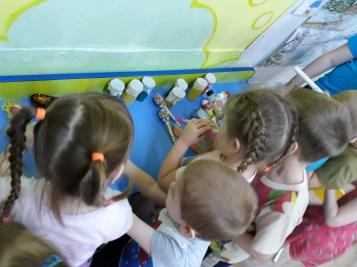 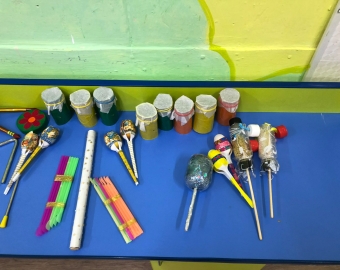 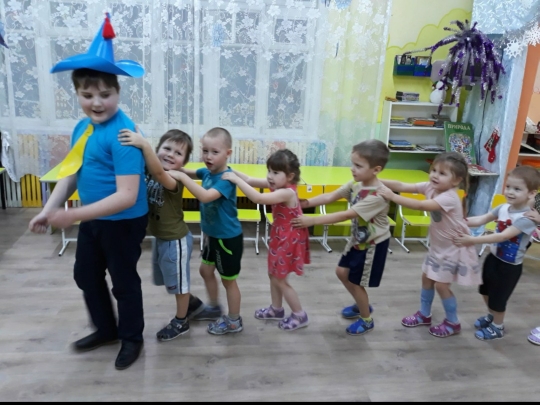 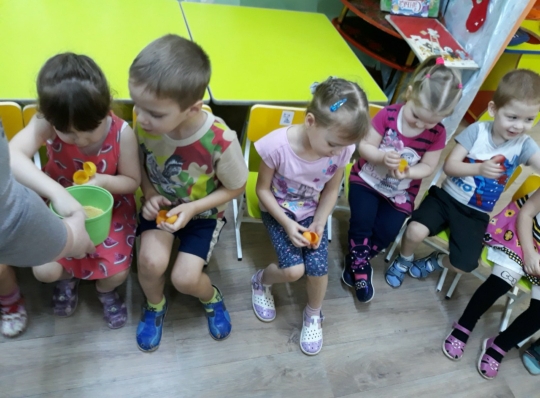 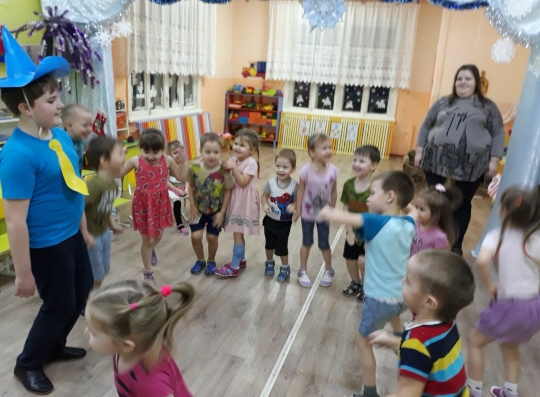 